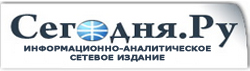 © 2004-2012 Сетевое издание Сегодня.ру Свидетельство о регистрации СМИ Эл № ФС77-42904 от 6.12.2010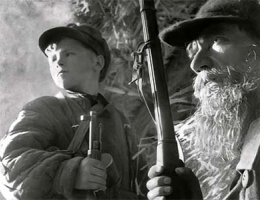 В Москве прошел семинар патриотов19.01.2014 - 13:5715 января 2014 года при поддержке Московского городского совета ветеранов, Союза журналистов России и МГУ им. М.В.Ломоносова прошел семинар «Интернет-технологии в воспитательно-образовательной и патриотической работе».Мероприятие вызвало значительный интерес и собрало в актовом зале уютного старинного дома на Малой Дмитровке, где располагается Московский городской совет ветеранов, около 150 человек. Среди участников был, что называется и стар, и млад – убеленные сединой ветераны и школьники, приехавшие вместе со своими наставниками-учителями показать свои конкурсные проекты. Именно школьники заполнили большую часть зала. Также среди участников были и представители школьной администрации, занимающиеся вопросами патриотического воспитания учащихся, преподаватели московских образовательных учреждений, руководители и актив школьных музеев патриотической направленности, взрослые участники конкурса "Страница семейной славы 2013", журналисты и представители СМИ.Программу семинара открыл руководитель и модератор семинара профессор МГУ имени М.В.Ломоносова Владимир Сухомлин выступлением на тему: "Интернет-конкурс "Страница семейной славы" как платформа поддержки проектного подхода в работе по патриотическому воспитанию молодежи с использованием информационных технологий".Докладчик рассказал о целях и задачах конкурса, его технологических возможностях в поддержке процесса создания интернет-сообществом всенародной Книги памяти о народе-герое, о предварительных итогах первого этапа этого конкурса.Докладчик отметил особое значение этого конкурса, проводимого в преддверии мероприятий, непосредственно посвященных чествованию приближающейся 70-й годовщины Великой Победы. Еще одной примечательной особенностью конкурса 2013, стало формирование новой номинации, посвященной школьным музеям патриотической направленности. Несколько десятков конкурсных проектов как раз и были посвящены этой теме.Затем выступали участники семинара с творческими работами, поданными на конкурс "Страница семейной славы 2013". В рамках семинара прошла презентация книг, появившихся в результате проведения данного конкурсов.Это книги:- Альманах избранных работ Московского конкурса «Страница семейной славы 2013» , Москва, ООО «Аналитик». Под ред. Проф. В.А.Сухомлина. 2013, 110с. ISBN 978-5-905675-49-2/, 110 с.;- Страницы семейной славы. Сборник работ лауреатов Международного Интернет-конкурса «Страницы семейной славы». Под ред. Проф. В.А.Сухомлина/Отв. За выпуск Никулина Е.Н.– М.:Издательство Патриот, 2014, - 427 с. Ил. ISBN 975-5-7030-1136-2;- Электронная "Книга Памяти" погибших в Шталаге-326(VI-K) , автор Маркедонов (Хоперский) Мирослав Алексеевич (Google диск - St-326 Memory Book-2014). Эта книга Памяти – результат огромной поисковой работы сетевого журналиста М.Хоперского, в которой собраны, фотографии и данные погибших в концентрационном лагере шталаг-326 (VI-K) и в лазарете Штаумюле (Staumühle) узников, похороненных на братском кладбищ шталага-326 (VI-К) Форелькруг;- Алтарь Отечества. Альманах. Том 4. Вьюгин Яков Михайлович. Посвящается защитникам Отечества. Главный редактор М.М.Веселовская-Томаш. Редактор Н.Зимина-Вьюгина. – .:ПРОБЕЛ@2000,2013. – 416 с.: ил.;Семинар прошел на высоком уровне и высокой патриотической волне. Самые горячие аплодисменты выпали на долю самых юных его участников. Стихи, рассказы, презентации о своих героических предках, озвученные школьниками младших классов, трогали до глубины души всю аудиторию.Фотографии, программа, презентация проведения 15 января 2014 года Московского городского семинара «Интернет-технологии в воспитательно-образовательной и патриотической работе с молодежью». Презентации выступавших доступны по адресу.Александр ВладимировПостоянный адрес: http://www.segodnia.ru/content/134140